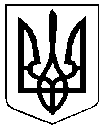 УКРАЇНАКОСТЯНТИНІВСЬКА РАЙОННА ДЕРЖАВНА АДМІНІСТРАЦІЯВІДДІЛ ОСВІТИпр.Ломоносова, 156, м. Костянтинівка, Донецька область,85102  тел.:(06272) 2-12-31, факс:2-12-31,Е-mail: krdarayono@ukr.net Web: http//www.konstantinovka.ucoz.ua, ЄДРПОУ 02142661_________________________________________________________________________________  25 травня 2016 г.№ 482/01-5                                 Директорам навчальних закладівПро виконання розпорядженняголови обласної державноїадміністрації, керівника обласноївійськово – цивільної адміністраціївід 12.05.2016 №389 «Про охорону врожаю 2016 року від пожеж»	Відповідно до пункту 29 частини першої статті 19, статті 55 Кодексу цивільного захисту України, Правил пожежної безпеки в Україні, затверджених наказом Міністерства внутрішніх справ України від 30 грудня 2014 року №1417, зареєстрованих в Міністерстві юстиції України 05 березня 2015 року за № 252/26697, Правил пожежної безпеки в агропромисловому комплексі України, затверджених наказом Міністерства аграрної політики України, Міністерства України з питань надзвичайних ситуацій та у справах захисту населення від наслідків Чорнобильської катастрофи від 04 грудня 2006 року №730/770, зареєстрованих в Міністерстві юстиції України 05 квітня 2007 року за №3013/13580, керуючись пунктом 2 частини першої статті 25, статтею 41 Закону України «Про місцеві державні адміністрації», на виконання розпорядження голови облдержадміністрації від 12.05.2016 №389 «Про охорону врожаю 2016 року від пожеж», та з метою забезпечення пожежної безпеки та недопущення пожеж врожаю і сільгосптехніки під час збирання і переробки у 2016 році:1.У всіх навчальних закладах провести роз’яснювальну роботу щодо попередження пожеж через пустощі дітей з вогнем.2.Інформацію про проведені заходи направити у відділ освіти райдержадміністрації до 04.06.2016 року.Начальник відділу освіти				                                            Н.М.Виниченко	Симоненко Ф.Х.2-10-58-УКРАЇНАКОСТЯНТИНІВСЬКА РАЙОННА ДЕРЖАВНА АДМІНІСТРАЦІЯВІДДІЛ ОСВІТИпр.Ломоносова, 156, м. Костянтинівка, Донецька область,85102  тел.:(06272) 2-12-31, факс:2-12-31,Е-mail: krdarayono@ukr.net Web: http//www.konstantinovka.ucoz.ua, ЄДРПОУ 02142661_______________________________________________________________________________25 травня 2016 г.№ 481/01-5                   Директорам навчальних закладівПро недопустимість знаходженняна території закладів отруйнихрослин             На виконання вимог селекторної наради департаменту освіти і науки облдержадміністрації від 23.05.2016 року:             1.Провести  в підпорядкованих закладах профілактичну роботу щодо отруєнь дурманом, блекотою, красавкою, віхам отруйним, болиголовом, аконітом (борцем), чемерицею білою, лялькарем, вовчим ликом та іншими рослинами, а також грибами.             2.Інформацію про проведені заходи направити у відділ освіти райдержадміністрації до 04.06.2016 року.Начальник відділу освіти			                                           Н.М.Виниченко	                                            	Симоненко Ф.Х.2-10-58УКРАЇНАКОСТЯНТИНІВСЬКА РАЙОННА ДЕРЖАВНА АДМІНІСТРАЦІЯВІДДІЛ ОСВІТИпр.Ломоносова, 156, м. Костянтинівка, Донецька область,85102  тел.:(06272) 2-12-31, факс:2-12-31,Е-mail: krdarayono@ukr.net Web: http//www.konstantinovka.ucoz.ua, ЄДРПОУ 02142661_______________________________________________________________________________25 травня 2016 г.№ 481/01-5                   Директорам навчальних закладівПро недопустимість знаходженняна території закладів отруйнихрослин             На виконання вимог селекторної наради департаменту освіти і науки облдержадміністрації від 23.05.2016 року:             1.Провести  в підпорядкованих закладах профілактичну роботу щодо отруєнь дурманом, блекотою, красавкою, віхам отруйним, болиголовом, аконітом (борцем), чемерицею білою, лялькарем, вовчим ликом та іншими рослинами, а також грибами.             2.Інформацію про проведені заходи направити у відділ освіти райдержадміністрації до 04.06.2016 року.Начальник відділу освіти			                                           Н.М.Виниченко	                                            	Симоненко Ф.Х.2-10-58УКРАЇНАКОСТЯНТИНІВСЬКА РАЙОННА ДЕРЖАВНА АДМІНІСТРАЦІЯВІДДІЛ ОСВІТИпр.Ломоносова, 156, м. Костянтинівка, Донецька область,85102  тел.:(06272) 2-12-31, факс:2-12-31,Е-mail: krdarayono@ukr.net Web: http//www.konstantinovka.ucoz.ua, ЄДРПОУ 02142661_______________________________________________________________________________25 травня 2016 г.№ 481/01-5                   Директорам навчальних закладівПро недопустимість знаходженняна території закладів отруйнихрослин             На виконання вимог селекторної наради департаменту освіти і науки облдержадміністрації від 23.05.2016 року:             1.Провести  в підпорядкованих закладах профілактичну роботу щодо отруєнь дурманом, блекотою, красавкою, віхам отруйним, болиголовом, аконітом (борцем), чемерицею білою, лялькарем, вовчим ликом та іншими рослинами, а також грибами.             2.Інформацію про проведені заходи направити у відділ освіти райдержадміністрації до 04.06.2016 року.Начальник відділу освіти			                                           Н.М.Виниченко	                                            	Симоненко Ф.Х.2-10-58